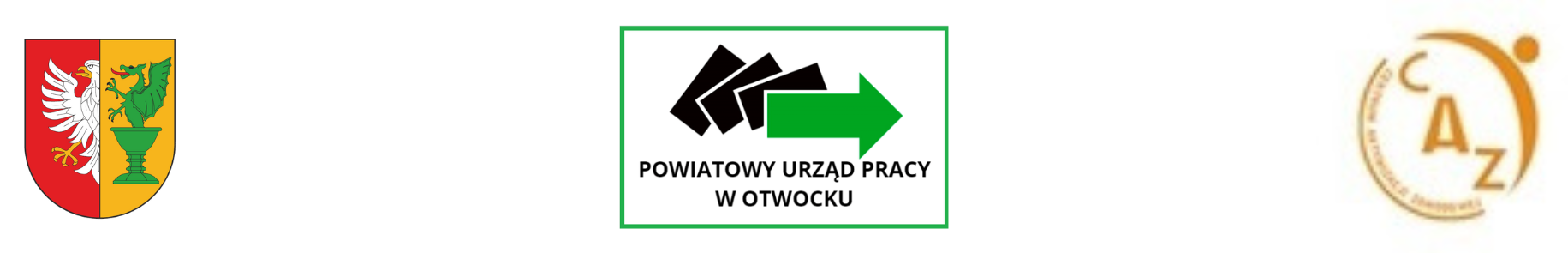           ZGŁOSZENIE UDZIAŁU W POWIATOWYCH TARGACH PRACY I EDUKACJIZgłaszając udział w ww. Targach akceptujemy załączone  „Zasady Uczestnictwa” ……………………………………………..                                              ……………………………………………………………..                  / data/                                                                                               / podpis /Nazwa pracodawcy: Nazwa pracodawcy: Nazwa pracodawcy: Nazwa pracodawcy: Nazwa pracodawcy: Adres pracodawcyAdres pracodawcyAdres pracodawcyAdres pracodawcyAdres pracodawcyTelefone-mail e-mail e-mail e-mail Osoba do kontaktuStanowiskoStanowiskoStanowiskoStanowiskoCharakterystyka firmy (podana informacja zamieszczona będzie w Katalogu Targów):Charakterystyka firmy (podana informacja zamieszczona będzie w Katalogu Targów):Charakterystyka firmy (podana informacja zamieszczona będzie w Katalogu Targów):ZGŁASZAJĄC UDZIAŁ W POWIATOWYCH  TARGACH PRACY I EDUKACJI  BĘDZIEMY PROWADZIĆ NABÓR NA NASTĘPUJĄCE STANOWISKA PRACYZGŁASZAJĄC UDZIAŁ W POWIATOWYCH  TARGACH PRACY I EDUKACJI  BĘDZIEMY PROWADZIĆ NABÓR NA NASTĘPUJĄCE STANOWISKA PRACYZGŁASZAJĄC UDZIAŁ W POWIATOWYCH  TARGACH PRACY I EDUKACJI  BĘDZIEMY PROWADZIĆ NABÓR NA NASTĘPUJĄCE STANOWISKA PRACYZGŁASZAJĄC UDZIAŁ W POWIATOWYCH  TARGACH PRACY I EDUKACJI  BĘDZIEMY PROWADZIĆ NABÓR NA NASTĘPUJĄCE STANOWISKA PRACYNazwa stanowiska:  …………………………………………………………………………………………………………. ………………………………………………………………………………………………………….………………………………………………………………………………………………………….………………………………………………………………………………………………………….……………………………………………………………………………………………………………………………………………………………………………………………………………………Nazwa stanowiska:  …………………………………………………………………………………………………………. ………………………………………………………………………………………………………….………………………………………………………………………………………………………….………………………………………………………………………………………………………….……………………………………………………………………………………………………………………………………………………………………………………………………………………      Ilość miejsc:   ……………………………………………………………………………………. …………………………………………. …………………………………………. …………………………………………. ………………………………………….      Ilość miejsc:   ……………………………………………………………………………………. …………………………………………. …………………………………………. …………………………………………. ………………………………………….